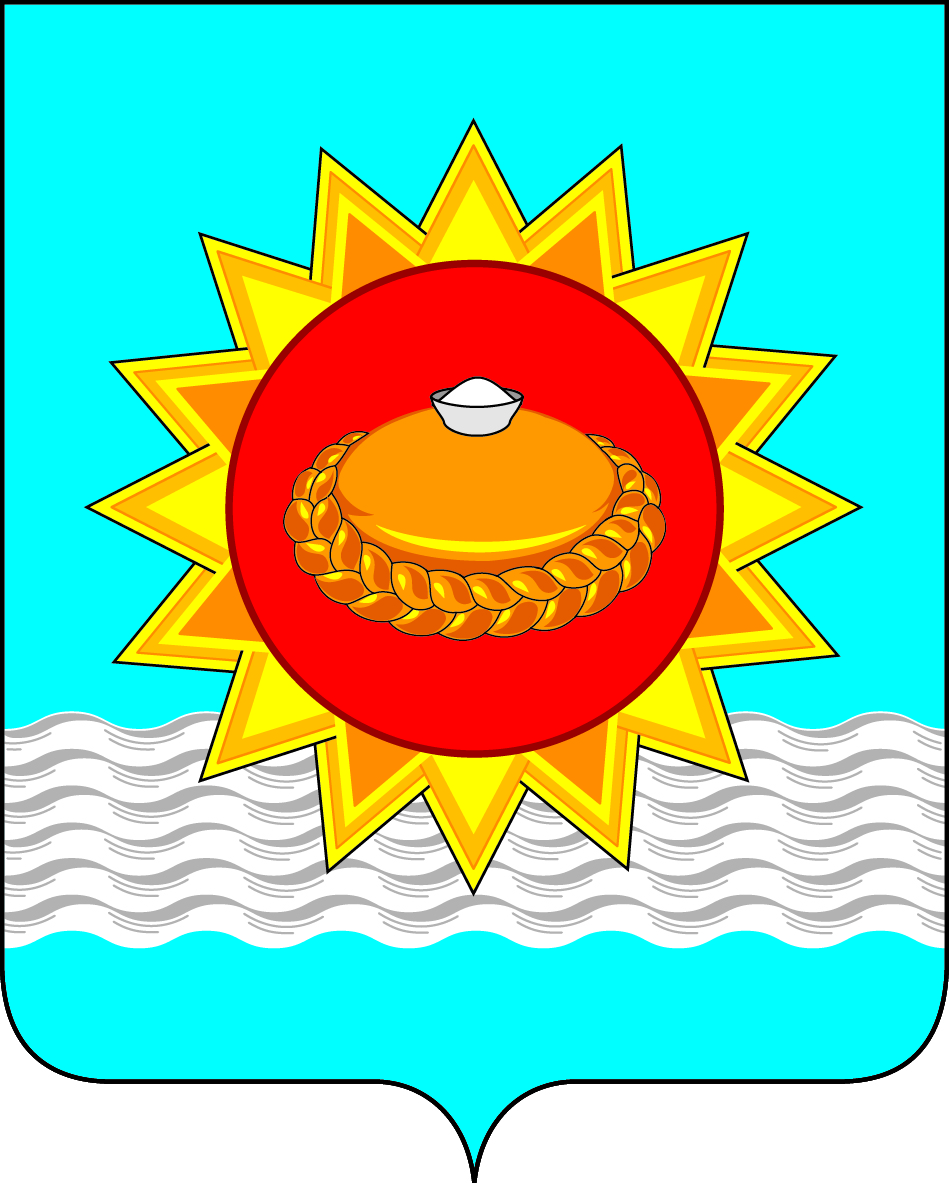 Российская ФедерацияИркутская областьгородское поселение Белореченское муниципальное образованиеА Д М И Н И С Т Р А Ц И Я городского поселения Белореченского муниципального образованияПОСТАНОВЛЕНИЕ  От 07июня 2022 года		                                                                     № 785р.п. БелореченскийО внесении изменений в муниципальную программу «Безопасность на территории Белореченского муниципального образования на 2021-2025 годы», утвержденную постановлением администрации городского поселения Белореченского муниципального образования от 16 ноября 2020 года № 582В целях соблюдения требований законодательства, обеспечения эффективного использования бюджетных средств, в соответствии с Порядком принятия решений о разработке, формирования, реализации муниципальных программ, а также проведения оценки эффективности реализации муниципальных программ Белореченского муниципального образования, утвержденным постановлением администрации городского поселения Белореченского муниципального образования от 13 октября 2020 года № 512, руководствуясь статьями 29, 41 Устава Белореченского муниципального образования, администрация городского поселения Белореченского муниципального образованияПОСТАНОВЛЯЕТ:Внести в муниципальную программу «Безопасность на территории Белореченского муниципального образования на 2021-2025 годы», утвержденную постановлением администрации городского поселения Белореченского муниципального образования от 16 ноября 2020 года № 582 (в редакции постановлений администрации городского поселения Белореченского муниципального образования от 21.04.2021 г. № 226, от 20.05.2021 г. № 276, от 18.06.2021 г. № 337, от 29.11.2021 г. № 640, от 23.12.2021 г. № 755, от 23.12.2021 г. №756, от 28.02.2022 г. № 140, от 21.04.2022 г. № 303) следующие изменения:Приложение 6 «Информация о ресурсном обеспечении муниципальной программы за счет средств бюджета городского поселения Белореченского муниципального образования и прогнозная оценка привлекаемых на реализацию ее целей средств регионального бюджета, иных внебюджетных источников» изложить в новой редакции (Приложение № 1).Опубликовать настоящее постановление в газете «Белореченский вестник» и разместить на официальном сайте администрации городского поселения Белореченского муниципального образования белореченское.рф Настоящее постановление вступает в силу с момента его подписания.Контроль исполнения данного постановления оставляю за собой.Врио Главы Белореченскогомуниципального образования                                                       Н.С. СтуденикинаПодготовил:Главный специалист по ГО и ЧС                                                 Е.Ю. ВерещагинаДата:СОГЛАСОВАНО:Главный специалист пофинансово-бюджетной политике                                                            Е.А. ЛогошДата:1 экз.- в Дело;1 экз.- главному специалисту по ГО и ЧС;1 экз. - главному специалисту по ГО и ПБ;1 экз. – главному специалисту по финансово-бюджетной политике;1 экз. - главному специалисту по внутреннему финансовому контролю;1 экз. - начальнику отдела закупок.Приложение № 1УТВЕРЖДЕНОпостановлением администрациигородского поселения Белореченского муниципального образования                                                   от 07 июня 2022года № 785Приложение 6к муниципальной программе «Безопасность на территории Белореченского муниципального образования на 2021-2025 годы»Информация о ресурсном обеспечении муниципальной программы за счет средств бюджета городского поселения Белореченского муниципального образования и прогнозная оценка привлекаемых на реализацию ее целей средств регионального бюджета, иных внебюджетных источниковБезопасность на территории Белореченского муниципального образования на 2021-2025 гг.№ п/пНаименование подпрограммы, мероприятия, отдельного мероприятияОтветственный исполнитель, соисполнитель/ГРБС мероприятия, отдельного мероприятияИсточник ресурсного обеспеченияОценка расходов(тыс.руб.), годыОценка расходов(тыс.руб.), годыОценка расходов(тыс.руб.), годыОценка расходов(тыс.руб.), годыОценка расходов(тыс.руб.), годыОценка расходов(тыс.руб.), годыОценка расходов(тыс.руб.), годыОценка расходов(тыс.руб.), годыОценка расходов(тыс.руб.), годы№ п/пНаименование подпрограммы, мероприятия, отдельного мероприятияОтветственный исполнитель, соисполнитель/ГРБС мероприятия, отдельного мероприятияИсточник ресурсного обеспечения2021 год2022 год2022 год2023 год2023 год2024 год2024 год2025 год2025 год12345667788991.Безопасность на территории Белореченского муниципального образования на 2021-2025 гг.Главный специалистпо ГО и ЧС, ведущий специалист по ГО и ЧС/ администрация гп Белореченского МОвсего731,0785,0785,0226,53226,53680,0680,0630,0630,01.Безопасность на территории Белореченского муниципального образования на 2021-2025 гг.Главный специалистпо ГО и ЧС, ведущий специалист по ГО и ЧС/ администрация гп Белореченского МОрегиональный бюджет (субсидии, субвенции, иные межбюджетные трансферты)0000000001.Безопасность на территории Белореченского муниципального образования на 2021-2025 гг.Главный специалистпо ГО и ЧС, ведущий специалист по ГО и ЧС/ администрация гп Белореченского МОбюджет городского поселения Белореченского МО 731,0785,0785,0226,53226,53680,0680,0630,0630,02.Подпрограмма 1.Обеспечение комплексных мер противодействия чрезвычайным ситуациям природного и техногенного характера на 2021-2025 гг.Главный специалистпо ГО и ЧС, ведущий специалист по ГО и ЧС/ администрация гп Белореченского МОвсего688,0715,0715,0154,53154,53548,0548,0525,0525,02.Подпрограмма 1.Обеспечение комплексных мер противодействия чрезвычайным ситуациям природного и техногенного характера на 2021-2025 гг.Главный специалистпо ГО и ЧС, ведущий специалист по ГО и ЧС/ администрация гп Белореченского МОрегиональный бюджет (субсидии, субвенции, иные межбюджетные трансферты)0000000002.Подпрограмма 1.Обеспечение комплексных мер противодействия чрезвычайным ситуациям природного и техногенного характера на 2021-2025 гг.Главный специалистпо ГО и ЧС, ведущий специалист по ГО и ЧС/ администрация гп Белореченского МОбюджет городского поселения Белореченского МО 688,0	715,0	715,0154,526154,526548,0548,0525,0525,03.Мероприятие 1.1.Приобретение баннеров, аншлагов, знаков, плакаты Главный специалистпо ГО и ЧС, ведущий специалист по ГО и ЧС/ администрация гп Белореченского МОвсего050,050,0005,05,010,010,03.Мероприятие 1.1.Приобретение баннеров, аншлагов, знаков, плакаты Главный специалистпо ГО и ЧС, ведущий специалист по ГО и ЧС/ администрация гп Белореченского МОрегиональный бюджет (субсидии, субвенции, иные межбюджетные трансферты)0000000003.Мероприятие 1.1.Приобретение баннеров, аншлагов, знаков, плакаты Главный специалистпо ГО и ЧС, ведущий специалист по ГО и ЧС/ администрация гп Белореченского МОбюджет городского поселения Белореченского МО 050,0050,00005,05,010,010,04.Мероприятие 1.2.Техническое обслуживание и ремонт огнетушителей с гидроиспытанием, находящихся в помещениях администрации городского поселения Белореченского муниципального образованияГлавный специалистпо ГО и ЧС, ведущий специалист по ГО и ЧС/ администрация гп Белореченского МОвсего8,710,010,04,534,535,05,05,05,04.Мероприятие 1.2.Техническое обслуживание и ремонт огнетушителей с гидроиспытанием, находящихся в помещениях администрации городского поселения Белореченского муниципального образованияГлавный специалистпо ГО и ЧС, ведущий специалист по ГО и ЧС/ администрация гп Белореченского МОрегиональный бюджет (субсидии, субвенции, иные межбюджетные трансферты)0000000004.Мероприятие 1.2.Техническое обслуживание и ремонт огнетушителей с гидроиспытанием, находящихся в помещениях администрации городского поселения Белореченского муниципального образованияГлавный специалистпо ГО и ЧС, ведущий специалист по ГО и ЧС/ администрация гп Белореченского МОбюджет городского поселения Белореченского МО 8,710,010,04,534,535,05,05,05,05.Мероприятие 1.3.Техническое обслуживание охранно-пожарной сигнализации помещения администрации городского поселения Белореченского муниципального образованияГлавный специалистпо ГО и ЧС, ведущий специалист по ГО и ЧС/ администрация гп Белореченского МОвсего18,341,341,370,070,0100,0100,0100,0100,05.Мероприятие 1.3.Техническое обслуживание охранно-пожарной сигнализации помещения администрации городского поселения Белореченского муниципального образованияГлавный специалистпо ГО и ЧС, ведущий специалист по ГО и ЧС/ администрация гп Белореченского МОрегиональный бюджет (субсидии, субвенции, иные межбюджетные трансферты)0000000005.Мероприятие 1.3.Техническое обслуживание охранно-пожарной сигнализации помещения администрации городского поселения Белореченского муниципального образованияГлавный специалистпо ГО и ЧС, ведущий специалист по ГО и ЧС/ администрация гп Белореченского МОбюджет городского поселения Белореченского МО 18,341,341,370,070,0100,0100,0100,0100,06.Мероприятие 1.4.Огнезащитная пропитка деревянных конструкций кровли зданий администрации городского поселения Белореченского МОГлавный специалистпо ГО и ЧС, ведущий специалист по ГО и ЧС/ администрация гп Белореченского МОвсего50,0000000006.Мероприятие 1.4.Огнезащитная пропитка деревянных конструкций кровли зданий администрации городского поселения Белореченского МОГлавный специалистпо ГО и ЧС, ведущий специалист по ГО и ЧС/ администрация гп Белореченского МОрегиональный бюджет (субсидии, субвенции, иные межбюджетные трансферты)0000000006.Мероприятие 1.4.Огнезащитная пропитка деревянных конструкций кровли зданий администрации городского поселения Белореченского МОГлавный специалистпо ГО и ЧС, ведущий специалист по ГО и ЧС/ администрация гп Белореченского МОбюджет городского поселения Белореченского МО 50,0000000007.Мероприятие 1.5.Монтаж (ремонт) пожарной сигнализации, системы оповещения и управления эвакуации людейГлавный специалистпо ГО и ЧС, ведущий специалист по ГО и ЧС/ администрация гп Белореченского МОвсего170,0000000007.Мероприятие 1.5.Монтаж (ремонт) пожарной сигнализации, системы оповещения и управления эвакуации людейГлавный специалистпо ГО и ЧС, ведущий специалист по ГО и ЧС/ администрация гп Белореченского МОрегиональный бюджет (субсидии, субвенции, иные межбюджетные трансферты)0000000007.Мероприятие 1.5.Монтаж (ремонт) пожарной сигнализации, системы оповещения и управления эвакуации людейГлавный специалистпо ГО и ЧС, ведущий специалист по ГО и ЧС/ администрация гп Белореченского МОбюджет городского поселения Белореченского МО 170,0000000008.Мероприятие 1.6.Выполнение работ по предупреждению и тушению пожаров на территориях лесов в границах населенных пунктов Белореченского муниципального образованияГлавный специалистпо ГО и ЧС, ведущий специалист по ГО и ЧС/ администрация гп Белореченского МОвсего083,683,600150,0150,0150,0150,08.Мероприятие 1.6.Выполнение работ по предупреждению и тушению пожаров на территориях лесов в границах населенных пунктов Белореченского муниципального образованияГлавный специалистпо ГО и ЧС, ведущий специалист по ГО и ЧС/ администрация гп Белореченского МОрегиональный бюджет (субсидии, субвенции, иные межбюджетные трансферты)0000000008.Мероприятие 1.6.Выполнение работ по предупреждению и тушению пожаров на территориях лесов в границах населенных пунктов Белореченского муниципального образованияГлавный специалистпо ГО и ЧС, ведущий специалист по ГО и ЧС/ администрация гп Белореченского МОбюджет городского поселения Белореченского МО 083,683,600150,0150,0150,0150,09.Мероприятие 1.7.Противопожарное обустройство границ населенных пунктов Белореченского МО (создание противопожарных разрывов, минерализованных полос)Главный специалистпо ГО и ЧС, ведущий специалист по ГО и ЧС/ администрация гп Белореченского МОвсего33,2150,0150,050,050,0100,0100,0100,0100,09.Мероприятие 1.7.Противопожарное обустройство границ населенных пунктов Белореченского МО (создание противопожарных разрывов, минерализованных полос)Главный специалистпо ГО и ЧС, ведущий специалист по ГО и ЧС/ администрация гп Белореченского МОрегиональный бюджет (субсидии, субвенции, иные межбюджетные трансферты)0000000009.Мероприятие 1.7.Противопожарное обустройство границ населенных пунктов Белореченского МО (создание противопожарных разрывов, минерализованных полос)Главный специалистпо ГО и ЧС, ведущий специалист по ГО и ЧС/ администрация гп Белореченского МОбюджет городского поселения Белореченского МО 33,2150,0150,050,050,0100,0100,0100,0100,010.Мероприятие 1.8.Резервный фонд для профилактики, предупреждения и ликвидации чрезвычайных ситуаций природного и техногенного характераГлавный специалистпо ГО и ЧС, ведущий специалист по ГО и ЧС/ администрация гп Белореченского МОвсего30,030,030,030,030,030,030,030,030,010.Мероприятие 1.8.Резервный фонд для профилактики, предупреждения и ликвидации чрезвычайных ситуаций природного и техногенного характераГлавный специалистпо ГО и ЧС, ведущий специалист по ГО и ЧС/ администрация гп Белореченского МОрегиональный бюджет (субсидии, субвенции, иные межбюджетные трансферты)00000000010.Мероприятие 1.8.Резервный фонд для профилактики, предупреждения и ликвидации чрезвычайных ситуаций природного и техногенного характераГлавный специалистпо ГО и ЧС, ведущий специалист по ГО и ЧС/ администрация гп Белореченского МОбюджет городского поселения Белореченского МО 30,030,030,030,030,030,030,030,030,011.Мероприятие 1.9.Приобретение пожаро-технического оборудования для проведения профилактических выжиганий сухой растительности на территории Белореченского муниципального образованияГлавный специалистпо ГО и ЧС, ведущий специалист по ГО и ЧС/ администрация гп Белореченского МОвсего083,283,200000011.Мероприятие 1.9.Приобретение пожаро-технического оборудования для проведения профилактических выжиганий сухой растительности на территории Белореченского муниципального образованияГлавный специалистпо ГО и ЧС, ведущий специалист по ГО и ЧС/ администрация гп Белореченского МОрегиональный бюджет (субсидии, субвенции, иные межбюджетные трансферты)00000000011.Мероприятие 1.9.Приобретение пожаро-технического оборудования для проведения профилактических выжиганий сухой растительности на территории Белореченского муниципального образованияГлавный специалистпо ГО и ЧС, ведущий специалист по ГО и ЧС/ администрация гп Белореченского МОбюджет городского поселения Белореченского МО 083,283,200000012.Мероприятие 1.10.Приобретение пожарных гидрантов, пожарных подставок под гидрантыГлавный специалистпо ГО и ЧС, ведущий специалист по ГО и ЧС/ администрация гп Белореченского МОвсего00000000012.Мероприятие 1.10.Приобретение пожарных гидрантов, пожарных подставок под гидрантыГлавный специалистпо ГО и ЧС, ведущий специалист по ГО и ЧС/ администрация гп Белореченского МОрегиональный бюджет (субсидии, субвенции, иные межбюджетные трансферты)00000000012.Мероприятие 1.10.Приобретение пожарных гидрантов, пожарных подставок под гидрантыГлавный специалистпо ГО и ЧС, ведущий специалист по ГО и ЧС/ администрация гп Белореченского МОбюджет городского поселения Белореченского МО 00000000013.Мероприятие 1.11.Приобретение средств индивидуальной защиты (аварийно-спасательное снаряжение, защита дыхания, спецодежда, спецобувь, защита рук)Главный специалистпо ГО и ЧС, ведущий специалист по ГО и ЧС/ администрация гп Белореченского МОвсего000000040,040,013.Мероприятие 1.11.Приобретение средств индивидуальной защиты (аварийно-спасательное снаряжение, защита дыхания, спецодежда, спецобувь, защита рук)Главный специалистпо ГО и ЧС, ведущий специалист по ГО и ЧС/ администрация гп Белореченского МОрегиональный бюджет (субсидии, субвенции, иные межбюджетные трансферты)00000000013.Мероприятие 1.11.Приобретение средств индивидуальной защиты (аварийно-спасательное снаряжение, защита дыхания, спецодежда, спецобувь, защита рук)Главный специалистпо ГО и ЧС, ведущий специалист по ГО и ЧС/ администрация гп Белореченского МОбюджет городского поселения Белореченского МО 000000040,040,014.Мероприятие 1.12.Приобретение мотопомпы для сильнозагрязненной водыГлавный специалистпо ГО и ЧС, ведущий специалист по ГО и ЧС/ администрация гп Белореченского МОвсего00000000014.Мероприятие 1.12.Приобретение мотопомпы для сильнозагрязненной водыГлавный специалистпо ГО и ЧС, ведущий специалист по ГО и ЧС/ администрация гп Белореченского МОрегиональный бюджет (субсидии, субвенции, иные межбюджетные трансферты)00000000014.Мероприятие 1.12.Приобретение мотопомпы для сильнозагрязненной водыГлавный специалистпо ГО и ЧС, ведущий специалист по ГО и ЧС/ администрация гп Белореченского МОбюджет городского поселения Белореченского МО 00000000015.Мероприятие 1.13.Приобретение ранцевых огнетушителейГлавный специалистпо ГО и ЧС, ведущий специалист по ГО и ЧС/ администрация гп Белореченского МОвсего0000070,070,00015.Мероприятие 1.13.Приобретение ранцевых огнетушителейГлавный специалистпо ГО и ЧС, ведущий специалист по ГО и ЧС/ администрация гп Белореченского МОрегиональный бюджет (субсидии, субвенции, иные межбюджетные трансферты)00000000015.Мероприятие 1.13.Приобретение ранцевых огнетушителейГлавный специалистпо ГО и ЧС, ведущий специалист по ГО и ЧС/ администрация гп Белореченского МОбюджет городского поселения Белореченского МО 0000070,070,00016.Мероприятие 1.14.Приобретение рукавов пожарныхГлавный специалистпо ГО и ЧС, ведущий специалист по ГО и ЧС/ администрация гп Белореченского МОвсего0000018,018,00016.Мероприятие 1.14.Приобретение рукавов пожарныхГлавный специалистпо ГО и ЧС, ведущий специалист по ГО и ЧС/ администрация гп Белореченского МОрегиональный бюджет (субсидии, субвенции, иные межбюджетные трансферты)00000000016.Мероприятие 1.14.Приобретение рукавов пожарныхГлавный специалистпо ГО и ЧС, ведущий специалист по ГО и ЧС/ администрация гп Белореченского МОбюджет городского поселения Белореченского МО 0000018,018,00017.Мероприятие 1.15.Приобретение средств обучения для учебно-консультационного-пункта Белореченского муниципального образованияГлавный специалистпо ГО и ЧС, ведущий специалист по ГО и ЧС/ администрация гп Белореченского МОвсего0000010,010,00017.Мероприятие 1.15.Приобретение средств обучения для учебно-консультационного-пункта Белореченского муниципального образованияГлавный специалистпо ГО и ЧС, ведущий специалист по ГО и ЧС/ администрация гп Белореченского МОрегиональный бюджет (субсидии, субвенции, иные межбюджетные трансферты)00000000017.Мероприятие 1.15.Приобретение средств обучения для учебно-консультационного-пункта Белореченского муниципального образованияГлавный специалистпо ГО и ЧС, ведущий специалист по ГО и ЧС/ администрация гп Белореченского МОбюджет городского поселения Белореченского МО 0000010,010,00018.Мероприятие 1.16.Приобретение тепловой пушки дизельнойГлавный специалистпо ГО и ЧС, ведущий специалист по ГО и ЧС/ администрация гп Белореченского МОвсего0000060,060,00018.Мероприятие 1.16.Приобретение тепловой пушки дизельнойГлавный специалистпо ГО и ЧС, ведущий специалист по ГО и ЧС/ администрация гп Белореченского МОрегиональный бюджет (субсидии, субвенции, иные межбюджетные трансферты)00000000018.Мероприятие 1.16.Приобретение тепловой пушки дизельнойГлавный специалистпо ГО и ЧС, ведущий специалист по ГО и ЧС/ администрация гп Белореченского МОбюджет городского поселения Белореченского МО 0000060,060,00019.Мероприятие 1.17.Приобретение огнетушителей и подставок к ним для помещений администрацииГлавный специалистпо ГО и ЧС, ведущий специалист по ГО и ЧС/ администрация гп Белореченского МОвсего000000020,020,019.Мероприятие 1.17.Приобретение огнетушителей и подставок к ним для помещений администрацииГлавный специалистпо ГО и ЧС, ведущий специалист по ГО и ЧС/ администрация гп Белореченского МОрегиональный бюджет (субсидии, субвенции, иные межбюджетные трансферты)00000000019.Мероприятие 1.17.Приобретение огнетушителей и подставок к ним для помещений администрацииГлавный специалистпо ГО и ЧС, ведущий специалист по ГО и ЧС/ администрация гп Белореченского МОбюджет городского поселения Белореченского МО 000000020,020,020.Мероприятие 1.18.Приобретение медицинской аптечки первой помощи, комплект индивидуальный противоожоговыйГлавный специалистпо ГО и ЧС, ведущий специалист по ГО и ЧС/ администрация гп Белореченского МОвсего00000000020.Мероприятие 1.18.Приобретение медицинской аптечки первой помощи, комплект индивидуальный противоожоговыйГлавный специалистпо ГО и ЧС, ведущий специалист по ГО и ЧС/ администрация гп Белореченского МОрегиональный бюджет (субсидии, субвенции, иные межбюджетные трансферты)00000000020.Мероприятие 1.18.Приобретение медицинской аптечки первой помощи, комплект индивидуальный противоожоговыйГлавный специалистпо ГО и ЧС, ведущий специалист по ГО и ЧС/ администрация гп Белореченского МОбюджет городского поселения Белореченского МО 00000000021.Мероприятие 1.19.Приобретение материально-технических средств для пунктов временного размещения населенияГлавный специалистпо ГО и ЧС, ведущий специалист по ГО и ЧС/ администрация гп Белореченского МОвсего000000060,060,021.Мероприятие 1.19.Приобретение материально-технических средств для пунктов временного размещения населенияГлавный специалистпо ГО и ЧС, ведущий специалист по ГО и ЧС/ администрация гп Белореченского МОрегиональный бюджет (субсидии, субвенции, иные межбюджетные трансферты)00000000021.Мероприятие 1.19.Приобретение материально-технических средств для пунктов временного размещения населенияГлавный специалистпо ГО и ЧС, ведущий специалист по ГО и ЧС/ администрация гп Белореченского МОбюджет городского поселения Белореченского МО 000000060,060,022.Мероприятие 1.20.Приобретение плана эвакуации для зданий администрации г/п Белореченского МОГлавный специалистпо ГО и ЧС, ведущий специалист по ГО и ЧС/ администрация гп Белореченского МОвсего000000010,010,022.Мероприятие 1.20.Приобретение плана эвакуации для зданий администрации г/п Белореченского МОГлавный специалистпо ГО и ЧС, ведущий специалист по ГО и ЧС/ администрация гп Белореченского МОрегиональный бюджет (субсидии, субвенции, иные межбюджетные трансферты)00000000022.Мероприятие 1.20.Приобретение плана эвакуации для зданий администрации г/п Белореченского МОГлавный специалистпо ГО и ЧС, ведущий специалист по ГО и ЧС/ администрация гп Белореченского МОбюджет городского поселения Белореченского МО 000000010,010,023.Мероприятие 1.21.Приобретение оборудования для систем оповещения, находящихся на территории Белореченского муниципального образованияГлавный специалистпо ГО и ЧС, ведущий специалист по ГО и ЧС/ администрация гп Белореченского МОвсего187,60000000023.Мероприятие 1.21.Приобретение оборудования для систем оповещения, находящихся на территории Белореченского муниципального образованияГлавный специалистпо ГО и ЧС, ведущий специалист по ГО и ЧС/ администрация гп Белореченского МОрегиональный бюджет (субсидии, субвенции, иные межбюджетные трансферты)00000000023.Мероприятие 1.21.Приобретение оборудования для систем оповещения, находящихся на территории Белореченского муниципального образованияГлавный специалистпо ГО и ЧС, ведущий специалист по ГО и ЧС/ администрация гп Белореченского МОбюджет городского поселения Белореченского МО 187,60000000024.Мероприятие 1.22.Приобретение световозвращающих указателей пожарных гидрантов (пожарных водоемов) Главный специалистпо ГО и ЧС, ведущий специалист по ГО и ЧС/ администрация гп Белореченского МОвсего15,50000000024.Мероприятие 1.22.Приобретение световозвращающих указателей пожарных гидрантов (пожарных водоемов) Главный специалистпо ГО и ЧС, ведущий специалист по ГО и ЧС/ администрация гп Белореченского МОрегиональный бюджет (субсидии, субвенции, иные межбюджетные трансферты)00000000024.Мероприятие 1.22.Приобретение световозвращающих указателей пожарных гидрантов (пожарных водоемов) Главный специалистпо ГО и ЧС, ведущий специалист по ГО и ЧС/ администрация гп Белореченского МОбюджет городского поселения Белореченского МО 15,50000000025.Мероприятие 1.23.Приобретение запрещающих и предупреждающих знаков Главный специалистпо ГО и ЧС, ведущий специалист по ГО и ЧС/ администрация гп Белореченского МОвсего075,175,100000025.Мероприятие 1.23.Приобретение запрещающих и предупреждающих знаков Главный специалистпо ГО и ЧС, ведущий специалист по ГО и ЧС/ администрация гп Белореченского МОрегиональный бюджет (субсидии, субвенции, иные межбюджетные трансферты)00000000025.Мероприятие 1.23.Приобретение запрещающих и предупреждающих знаков Главный специалистпо ГО и ЧС, ведущий специалист по ГО и ЧС/ администрация гп Белореченского МОбюджет городского поселения Белореченского МО 075,175,100000026.Мероприятие 1.24.Проведение работ по выжиганию сухой травянистой растительностиГлавный специалистпо ГО и ЧС, ведущий специалист по ГО и ЧС/ администрация гп Белореченского МОвсего039, 939, 900000026.Мероприятие 1.24.Проведение работ по выжиганию сухой травянистой растительностиГлавный специалистпо ГО и ЧС, ведущий специалист по ГО и ЧС/ администрация гп Белореченского МОрегиональный бюджет (субсидии, субвенции, иные межбюджетные трансферты)00000000026.Мероприятие 1.24.Проведение работ по выжиганию сухой травянистой растительностиГлавный специалистпо ГО и ЧС, ведущий специалист по ГО и ЧС/ администрация гп Белореченского МОбюджет городского поселения Белореченского МО 039, 939, 900000027.Мероприятие 1.25.Приобретение (поставка) оборудования для расширения сети систем оповещения, находящихся на территории Белореченского муниципального образованияГлавный специалистпо ГО и ЧС, ведущий специалист по ГО и ЧС/ администрация гп Белореченского МОвсего086,986,900000027.Мероприятие 1.25.Приобретение (поставка) оборудования для расширения сети систем оповещения, находящихся на территории Белореченского муниципального образованияГлавный специалистпо ГО и ЧС, ведущий специалист по ГО и ЧС/ администрация гп Белореченского МОрегиональный бюджет (субсидии, субвенции, иные межбюджетные трансферты)00000000027.Мероприятие 1.25.Приобретение (поставка) оборудования для расширения сети систем оповещения, находящихся на территории Белореченского муниципального образованияГлавный специалистпо ГО и ЧС, ведущий специалист по ГО и ЧС/ администрация гп Белореченского МОбюджет городского поселения Белореченского МО 086,986,900000028.Мероприятие 1.26.Оказание услуг по обеспечению физической охраны несанкционированной свалки на территории Белореченского муниципального образования в 190 м. южнее ул. Тихая р.п. Белореченский, в целях предотвращения поджога ТБОГлавный специалистпо ГО и ЧС, ведущий специалист по ГО и ЧС/ администрация гп Белореченского МОвсего015,015,000000028.Мероприятие 1.26.Оказание услуг по обеспечению физической охраны несанкционированной свалки на территории Белореченского муниципального образования в 190 м. южнее ул. Тихая р.п. Белореченский, в целях предотвращения поджога ТБОГлавный специалистпо ГО и ЧС, ведущий специалист по ГО и ЧС/ администрация гп Белореченского МОрегиональный бюджет (субсидии, субвенции, иные межбюджетные трансферты)00000000028.Мероприятие 1.26.Оказание услуг по обеспечению физической охраны несанкционированной свалки на территории Белореченского муниципального образования в 190 м. южнее ул. Тихая р.п. Белореченский, в целях предотвращения поджога ТБОГлавный специалистпо ГО и ЧС, ведущий специалист по ГО и ЧС/ администрация гп Белореченского МОбюджет городского поселения Белореченского МО 015,015,000000029.Мероприятие 1.27.Экономическое стимулирование граждан, участвующих в борьбе с пожарами на территории Белореченского муниципального образованияГлавный специалистпо ГО и ЧС, ведущий специалист по ГО и ЧС/ администрация гп Белореченского МОвсего050,050,000000029.Мероприятие 1.27.Экономическое стимулирование граждан, участвующих в борьбе с пожарами на территории Белореченского муниципального образованияГлавный специалистпо ГО и ЧС, ведущий специалист по ГО и ЧС/ администрация гп Белореченского МОрегиональный бюджет (субсидии, субвенции, иные межбюджетные трансферты)00000000029.Мероприятие 1.27.Экономическое стимулирование граждан, участвующих в борьбе с пожарами на территории Белореченского муниципального образованияГлавный специалистпо ГО и ЧС, ведущий специалист по ГО и ЧС/ администрация гп Белореченского МОбюджет городского поселения Белореченского МО 050,050,000000030.Подпрограмма 2.Профилактика экстремизма и терроризма в Белореченском муниципальном образовании на 2021-2025 гг.Главный специалистпо ГО и ЧС, ведущий специалист по ГО и ЧС/ администрация гп Белореченского МОвсего000		10,0		10,00013,013,030.Подпрограмма 2.Профилактика экстремизма и терроризма в Белореченском муниципальном образовании на 2021-2025 гг.Главный специалистпо ГО и ЧС, ведущий специалист по ГО и ЧС/ администрация гп Белореченского МОрегиональный бюджет (субсидии, субвенции, иные межбюджетные трансферты)00000000030.Подпрограмма 2.Профилактика экстремизма и терроризма в Белореченском муниципальном образовании на 2021-2025 гг.Главный специалистпо ГО и ЧС, ведущий специалист по ГО и ЧС/ администрация гп Белореченского МОбюджет городского поселения Белореченского МО 00010,010,00013,013,031.Мероприятие 2.1.Изготовление памяток, буклетов и плакатов по профилактике экстремизма и терроризмаГлавный специалистпо ГО и ЧС, ведущий специалист по ГО и ЧС/ администрация гп Белореченского МОвсего00010,010,00013,013,031.Мероприятие 2.1.Изготовление памяток, буклетов и плакатов по профилактике экстремизма и терроризмаГлавный специалистпо ГО и ЧС, ведущий специалист по ГО и ЧС/ администрация гп Белореченского МОрегиональный бюджет (субсидии, субвенции, иные межбюджетные трансферты)00000000031.Мероприятие 2.1.Изготовление памяток, буклетов и плакатов по профилактике экстремизма и терроризмаГлавный специалистпо ГО и ЧС, ведущий специалист по ГО и ЧС/ администрация гп Белореченского МОбюджет городского поселения Белореченского МО 00010,010,00013,013,032.Мероприятие 2.2.Приобретение (поставка) оборудования для системы видеонаблюденияГлавный специалистпо ГО и ЧС, ведущий специалист по ГО и ЧС/ администрация гп Белореченского МОвсего00000000032.Мероприятие 2.2.Приобретение (поставка) оборудования для системы видеонаблюденияГлавный специалистпо ГО и ЧС, ведущий специалист по ГО и ЧС/ администрация гп Белореченского МОрегиональный бюджет (субсидии, субвенции, иные межбюджетные трансферты)00000000032.Мероприятие 2.2.Приобретение (поставка) оборудования для системы видеонаблюденияГлавный специалистпо ГО и ЧС, ведущий специалист по ГО и ЧС/ администрация гп Белореченского МОбюджет городского поселения Белореченского МО 00000000033.Мероприятие 2.3.Монтаж системы видеонаблюденияГлавный специалистпо ГО и ЧС, ведущий специалист по ГО и ЧС/ администрация гп Белореченского МОвсего00000000033.Мероприятие 2.3.Монтаж системы видеонаблюденияГлавный специалистпо ГО и ЧС, ведущий специалист по ГО и ЧС/ администрация гп Белореченского МОрегиональный бюджет (субсидии, субвенции, иные межбюджетные трансферты)00000000033.Мероприятие 2.3.Монтаж системы видеонаблюденияГлавный специалистпо ГО и ЧС, ведущий специалист по ГО и ЧС/ администрация гп Белореченского МОбюджет городского поселения Белореченского МО 00000000034.Мероприятие 2.4.Разработка плана профилактических мер, направленных на предупреждение экстремистской деятельности, противодействие терроризму, в том числе на выявление и последующее устранение причин и условий, способствующих осуществлению экстремистской и террористической деятельностиГлавный специалистпо ГО и ЧС, ведущий специалист по ГО и ЧС/ администрация гп Белореченского МОвсегоБез финансированияБез финансированияБез финансированияБез финансированияБез финансированияБез финансированияБез финансированияБез финансированияБез финансирования34.Мероприятие 2.4.Разработка плана профилактических мер, направленных на предупреждение экстремистской деятельности, противодействие терроризму, в том числе на выявление и последующее устранение причин и условий, способствующих осуществлению экстремистской и террористической деятельностиГлавный специалистпо ГО и ЧС, ведущий специалист по ГО и ЧС/ администрация гп Белореченского МОрегиональный бюджет (субсидии, субвенции, иные межбюджетные трансферты)Без финансированияБез финансированияБез финансированияБез финансированияБез финансированияБез финансированияБез финансированияБез финансированияБез финансирования34.Мероприятие 2.4.Разработка плана профилактических мер, направленных на предупреждение экстремистской деятельности, противодействие терроризму, в том числе на выявление и последующее устранение причин и условий, способствующих осуществлению экстремистской и террористической деятельностиГлавный специалистпо ГО и ЧС, ведущий специалист по ГО и ЧС/ администрация гп Белореченского МОбюджет городского поселения Белореченского МО Без финансированияБез финансированияБез финансированияБез финансированияБез финансированияБез финансированияБез финансированияБез финансированияБез финансирования35.Мероприятие 2.5.Проведение мероприятий, направленных на развитие толерантного сознания гражданГлавный специалистпо ГО и ЧС, ведущий специалист по ГО и ЧС/ администрация гп Белореченского МОвсегоБез финансированияБез финансированияБез финансированияБез финансированияБез финансированияБез финансированияБез финансированияБез финансированияБез финансирования35.Мероприятие 2.5.Проведение мероприятий, направленных на развитие толерантного сознания гражданГлавный специалистпо ГО и ЧС, ведущий специалист по ГО и ЧС/ администрация гп Белореченского МОрегиональный бюджет (субсидии, субвенции, иные межбюджетные трансферты)Без финансированияБез финансированияБез финансированияБез финансированияБез финансированияБез финансированияБез финансированияБез финансированияБез финансирования35.Мероприятие 2.5.Проведение мероприятий, направленных на развитие толерантного сознания гражданГлавный специалистпо ГО и ЧС, ведущий специалист по ГО и ЧС/ администрация гп Белореченского МОбюджет городского поселения Белореченского МО Без финансированияБез финансированияБез финансированияБез финансированияБез финансированияБез финансированияБез финансированияБез финансированияБез финансирования36.Мероприятие 2.6.Комплексные проверки на территории муниципального образования жилых домов, подвалов, чердаков на предмет профилактики и предупреждения террористических актов, состояния антитеррористической защищенностиГлавный специалистпо ГО и ЧС, ведущий специалист по ГО и ЧС/ администрация гп Белореченского МОвсегоБез финансированияБез финансированияБез финансированияБез финансированияБез финансированияБез финансированияБез финансированияБез финансированияБез финансирования36.Мероприятие 2.6.Комплексные проверки на территории муниципального образования жилых домов, подвалов, чердаков на предмет профилактики и предупреждения террористических актов, состояния антитеррористической защищенностиГлавный специалистпо ГО и ЧС, ведущий специалист по ГО и ЧС/ администрация гп Белореченского МОрегиональный бюджет (субсидии, субвенции, иные межбюджетные трансферты)Без финансированияБез финансированияБез финансированияБез финансированияБез финансированияБез финансированияБез финансированияБез финансированияБез финансирования36.Мероприятие 2.6.Комплексные проверки на территории муниципального образования жилых домов, подвалов, чердаков на предмет профилактики и предупреждения террористических актов, состояния антитеррористической защищенностиГлавный специалистпо ГО и ЧС, ведущий специалист по ГО и ЧС/ администрация гп Белореченского МОбюджет городского поселения Белореченского МО Без финансированияБез финансированияБез финансированияБез финансированияБез финансированияБез финансированияБез финансированияБез финансированияБез финансирования37.Мероприятие 2.7.Информирование населения по вопросам противодействия терроризму и экстремисткой деятельности, предупреждению террористических актов, поведения в чрезвычайных ситуацияхГлавный специалистпо ГО и ЧС, ведущий специалист по ГО и ЧС/ администрация гп Белореченского МОвсегоБез финансированияБез финансированияБез финансированияБез финансированияБез финансированияБез финансированияБез финансированияБез финансированияБез финансирования37.Мероприятие 2.7.Информирование населения по вопросам противодействия терроризму и экстремисткой деятельности, предупреждению террористических актов, поведения в чрезвычайных ситуацияхГлавный специалистпо ГО и ЧС, ведущий специалист по ГО и ЧС/ администрация гп Белореченского МОрегиональный бюджет (субсидии, субвенции, иные межбюджетные трансферты)Без финансированияБез финансированияБез финансированияБез финансированияБез финансированияБез финансированияБез финансированияБез финансированияБез финансирования37.Мероприятие 2.7.Информирование населения по вопросам противодействия терроризму и экстремисткой деятельности, предупреждению террористических актов, поведения в чрезвычайных ситуацияхГлавный специалистпо ГО и ЧС, ведущий специалист по ГО и ЧС/ администрация гп Белореченского МОбюджет городского поселения Белореченского МО Без финансированияБез финансированияБез финансированияБез финансированияБез финансированияБез финансированияБез финансированияБез финансированияБез финансирования38.Мероприятие 2.8.Организация и проведение тематических мероприятий: круглых столов, семинаров, конкурсов, викторин и других мероприятий, с целью формирования у граждан уважительного отношения к традициям и обычаям различных народов и национальностейГлавный специалистпо ГО и ЧС, ведущий специалист по ГО и ЧС/ администрация гп Белореченского МОвсегоБез финансированияБез финансированияБез финансированияБез финансированияБез финансированияБез финансированияБез финансированияБез финансированияБез финансирования38.Мероприятие 2.8.Организация и проведение тематических мероприятий: круглых столов, семинаров, конкурсов, викторин и других мероприятий, с целью формирования у граждан уважительного отношения к традициям и обычаям различных народов и национальностейГлавный специалистпо ГО и ЧС, ведущий специалист по ГО и ЧС/ администрация гп Белореченского МОрегиональный бюджет (субсидии, субвенции, иные межбюджетные трансферты)Без финансированияБез финансированияБез финансированияБез финансированияБез финансированияБез финансированияБез финансированияБез финансированияБез финансирования38.Мероприятие 2.8.Организация и проведение тематических мероприятий: круглых столов, семинаров, конкурсов, викторин и других мероприятий, с целью формирования у граждан уважительного отношения к традициям и обычаям различных народов и национальностейГлавный специалистпо ГО и ЧС, ведущий специалист по ГО и ЧС/ администрация гп Белореченского МОбюджет городского поселения Белореченского МО Без финансированияБез финансированияБез финансированияБез финансированияБез финансированияБез финансированияБез финансированияБез финансированияБез финансирования39.Мероприятие 2.9.Обеспечение антитеррористической защищенности при проведении массовых, культурных и спортивных мероприятийГлавный специалистпо ГО и ЧС, ведущий специалист по ГО и ЧС/ администрация гп Белореченского МОвсегоБез финансированияБез финансированияБез финансированияБез финансированияБез финансированияБез финансированияБез финансированияБез финансированияБез финансирования39.Мероприятие 2.9.Обеспечение антитеррористической защищенности при проведении массовых, культурных и спортивных мероприятийГлавный специалистпо ГО и ЧС, ведущий специалист по ГО и ЧС/ администрация гп Белореченского МОрегиональный бюджет (субсидии, субвенции, иные межбюджетные трансферты)Без финансированияБез финансированияБез финансированияБез финансированияБез финансированияБез финансированияБез финансированияБез финансированияБез финансирования39.Мероприятие 2.9.Обеспечение антитеррористической защищенности при проведении массовых, культурных и спортивных мероприятийГлавный специалистпо ГО и ЧС, ведущий специалист по ГО и ЧС/ администрация гп Белореченского МОбюджет городского поселения Белореченского МО Без финансированияБез финансированияБез финансированияБез финансированияБез финансированияБез финансированияБез финансированияБез финансированияБез финансирования40.Подпрограмма 3.Обеспечение безопасности граждан на водных объектах Белореченского муниципального образования на 2021-2025 годыГлавный специалистпо ГО и ЧС, ведущий специалист по ГО и ЧС/ администрация гп Белореченского МОвсего43,070,070,062,062,082,082,092,092,040.Подпрограмма 3.Обеспечение безопасности граждан на водных объектах Белореченского муниципального образования на 2021-2025 годыГлавный специалистпо ГО и ЧС, ведущий специалист по ГО и ЧС/ администрация гп Белореченского МОрегиональный бюджет (субсидии, субвенции, иные межбюджетные трансферты)00000000040.Подпрограмма 3.Обеспечение безопасности граждан на водных объектах Белореченского муниципального образования на 2021-2025 годыГлавный специалистпо ГО и ЧС, ведущий специалист по ГО и ЧС/ администрация гп Белореченского МОбюджет городского поселения Белореченского МО 43,070,070,062,062,082,082,092,092,041.Мероприятие 3.1.Приобретение памяток, листовок, баннеров, аншлаговГлавный специалистпо ГО и ЧС, ведущий специалист по ГО и ЧС/ администрация гп Белореченского МОвсего000000010,010,041.Мероприятие 3.1.Приобретение памяток, листовок, баннеров, аншлаговГлавный специалистпо ГО и ЧС, ведущий специалист по ГО и ЧС/ администрация гп Белореченского МОрегиональный бюджет (субсидии, субвенции, иные межбюджетные трансферты)00000000041.Мероприятие 3.1.Приобретение памяток, листовок, баннеров, аншлаговГлавный специалистпо ГО и ЧС, ведущий специалист по ГО и ЧС/ администрация гп Белореченского МОбюджет городского поселения Белореченского МО 000000010,010,042.Мероприятие 3.2.Выполнение работ по устройству и разборке купели для проведения праздника Крещение ГосподнеГлавный специалистпо ГО и ЧС, ведущий специалист по ГО и ЧС/ администрация гп Белореченского МОвсего43,070,070,062,062,082,082,082,082,042.Мероприятие 3.2.Выполнение работ по устройству и разборке купели для проведения праздника Крещение ГосподнеГлавный специалистпо ГО и ЧС, ведущий специалист по ГО и ЧС/ администрация гп Белореченского МОрегиональный бюджет (субсидии, субвенции, иные межбюджетные трансферты)00000000042.Мероприятие 3.2.Выполнение работ по устройству и разборке купели для проведения праздника Крещение ГосподнеГлавный специалистпо ГО и ЧС, ведущий специалист по ГО и ЧС/ администрация гп Белореченского МОбюджет городского поселения Белореченского МО 43,070,070,062,062,082,082,082,082,043.Мероприятие 3.3.Публикация в СМИ статей, направленных на предупреждение гибели людей на водных объектахГлавный специалистпо ГО и ЧС, ведущий специалист по ГО и ЧС/ администрация гп Белореченского МОвсегоБез финансированияБез финансированияБез финансированияБез финансированияБез финансированияБез финансированияБез финансированияБез финансированияБез финансирования43.Мероприятие 3.3.Публикация в СМИ статей, направленных на предупреждение гибели людей на водных объектахГлавный специалистпо ГО и ЧС, ведущий специалист по ГО и ЧС/ администрация гп Белореченского МОрегиональный бюджет (субсидии, субвенции, иные межбюджетные трансферты)Без финансированияБез финансированияБез финансированияБез финансированияБез финансированияБез финансированияБез финансированияБез финансированияБез финансирования43.Мероприятие 3.3.Публикация в СМИ статей, направленных на предупреждение гибели людей на водных объектахГлавный специалистпо ГО и ЧС, ведущий специалист по ГО и ЧС/ администрация гп Белореченского МОбюджет городского поселения Белореченского МО Без финансированияБез финансированияБез финансированияБез финансированияБез финансированияБез финансированияБез финансированияБез финансированияБез финансирования44.Мероприятие 3.4.Проведение месячников безопасности на водных объектахГлавный специалистпо ГО и ЧС, ведущий специалист по ГО и ЧС/ администрация гп Белореченского МОвсегоБез финансированияБез финансированияБез финансированияБез финансированияБез финансированияБез финансированияБез финансированияБез финансированияБез финансирования44.Мероприятие 3.4.Проведение месячников безопасности на водных объектахГлавный специалистпо ГО и ЧС, ведущий специалист по ГО и ЧС/ администрация гп Белореченского МОрегиональный бюджет (субсидии, субвенции, иные межбюджетные трансферты)Без финансированияБез финансированияБез финансированияБез финансированияБез финансированияБез финансированияБез финансированияБез финансированияБез финансирования44.Мероприятие 3.4.Проведение месячников безопасности на водных объектахГлавный специалистпо ГО и ЧС, ведущий специалист по ГО и ЧС/ администрация гп Белореченского МОбюджет городского поселения Белореченского МО Без финансированияБез финансированияБез финансированияБез финансированияБез финансированияБез финансированияБез финансированияБез финансированияБез финансирования45.Мероприятие 3.5.Проведение профилактических выездов на водные объекты в места массового скопления людейГлавный специалистпо ГО и ЧС, ведущий специалист по ГО и ЧС/ администрация гп Белореченского МОвсегоБез финансированияБез финансированияБез финансированияБез финансированияБез финансированияБез финансированияБез финансированияБез финансированияБез финансирования45.Мероприятие 3.5.Проведение профилактических выездов на водные объекты в места массового скопления людейГлавный специалистпо ГО и ЧС, ведущий специалист по ГО и ЧС/ администрация гп Белореченского МОрегиональный бюджет (субсидии, субвенции, иные межбюджетные трансферты)Без финансированияБез финансированияБез финансированияБез финансированияБез финансированияБез финансированияБез финансированияБез финансированияБез финансирования45.Мероприятие 3.5.Проведение профилактических выездов на водные объекты в места массового скопления людейГлавный специалистпо ГО и ЧС, ведущий специалист по ГО и ЧС/ администрация гп Белореченского МОбюджет городского поселения Белореченского МО Без финансированияБез финансированияБез финансированияБез финансированияБез финансированияБез финансированияБез финансированияБез финансированияБез финансирования46.Мероприятие 3.6.Организация и проведение тематических мероприятий: круглых столов, семинаров, конкурсов, викторин и других мероприятий, с целью формирования у граждан знаний о правилах поведения на водных объектахГлавный специалистпо ГО и ЧС, ведущий специалист по ГО и ЧС/ администрация гп Белореченского МОвсегоБез финансированияБез финансированияБез финансированияБез финансированияБез финансированияБез финансированияБез финансированияБез финансированияБез финансирования46.Мероприятие 3.6.Организация и проведение тематических мероприятий: круглых столов, семинаров, конкурсов, викторин и других мероприятий, с целью формирования у граждан знаний о правилах поведения на водных объектахГлавный специалистпо ГО и ЧС, ведущий специалист по ГО и ЧС/ администрация гп Белореченского МОрегиональный бюджет (субсидии, субвенции, иные межбюджетные трансферты)Без финансированияБез финансированияБез финансированияБез финансированияБез финансированияБез финансированияБез финансированияБез финансированияБез финансирования46.Мероприятие 3.6.Организация и проведение тематических мероприятий: круглых столов, семинаров, конкурсов, викторин и других мероприятий, с целью формирования у граждан знаний о правилах поведения на водных объектахГлавный специалистпо ГО и ЧС, ведущий специалист по ГО и ЧС/ администрация гп Белореченского МОбюджет городского поселения Белореченского МО Без финансированияБез финансированияБез финансированияБез финансированияБез финансированияБез финансированияБез финансированияБез финансированияБез финансирования47.Подпрограмма 4«Берегоукрепление на реке Белая на территории Белореченского муниципального образования Усольского района Иркутской области на 2021-2025 годы»Главный специалистпо ГО и ЧС, ведущий специалист по ГО и ЧС/ администрация гп Белореченского МОвсего00000050,050,0047.Подпрограмма 4«Берегоукрепление на реке Белая на территории Белореченского муниципального образования Усольского района Иркутской области на 2021-2025 годы»Главный специалистпо ГО и ЧС, ведущий специалист по ГО и ЧС/ администрация гп Белореченского МОрегиональный бюджет (субсидии, субвенции, иные межбюджетные трансферты)00000000047.Подпрограмма 4«Берегоукрепление на реке Белая на территории Белореченского муниципального образования Усольского района Иркутской области на 2021-2025 годы»Главный специалистпо ГО и ЧС, ведущий специалист по ГО и ЧС/ администрация гп Белореченского МОбюджет городского поселения Белореченского МО 00000050,050,0048.Разработка обосновывающих материалов по объекту: «Берегоукрепление на реке Белая на территории Белореченского муниципального образования Усольского района Иркутской области»Главный специалистпо ГО и ЧС, ведущий специалист по ГО и ЧС/ администрация гп Белореченского МОвсего00000000048.Разработка обосновывающих материалов по объекту: «Берегоукрепление на реке Белая на территории Белореченского муниципального образования Усольского района Иркутской области»Главный специалистпо ГО и ЧС, ведущий специалист по ГО и ЧС/ администрация гп Белореченского МОрегиональный бюджет (субсидии, субвенции, иные межбюджетные трансферты)00000000048.Разработка обосновывающих материалов по объекту: «Берегоукрепление на реке Белая на территории Белореченского муниципального образования Усольского района Иркутской области»Главный специалистпо ГО и ЧС, ведущий специалист по ГО и ЧС/ администрация гп Белореченского МОбюджет городского поселения Белореченского МО 00000000049.Разработка проектно-сметной документацииГлавный специалистпо ГО и ЧС, ведущий специалист по ГО и ЧС/ администрация гп Белореченского МОвсего00000000049.Разработка проектно-сметной документацииГлавный специалистпо ГО и ЧС, ведущий специалист по ГО и ЧС/ администрация гп Белореченского МОрегиональный бюджет (субсидии, субвенции, иные межбюджетные трансферты)00000000049.Разработка проектно-сметной документацииГлавный специалистпо ГО и ЧС, ведущий специалист по ГО и ЧС/ администрация гп Белореченского МОбюджет городского поселения Белореченского МО 00000000050.Берегоукрепление протяженностью 2,4 км.Главный специалистпо ГО и ЧС, ведущий специалист по ГО и ЧС/ администрация гп Белореченского МОвсего00000050,050,0050.Берегоукрепление протяженностью 2,4 км.Главный специалистпо ГО и ЧС, ведущий специалист по ГО и ЧС/ администрация гп Белореченского МОрегиональный бюджет (субсидии, субвенции, иные межбюджетные трансферты)00000000050.Берегоукрепление протяженностью 2,4 км.Главный специалистпо ГО и ЧС, ведущий специалист по ГО и ЧС/ администрация гп Белореченского МОбюджет городского поселения Белореченского МО 00000050,050,00